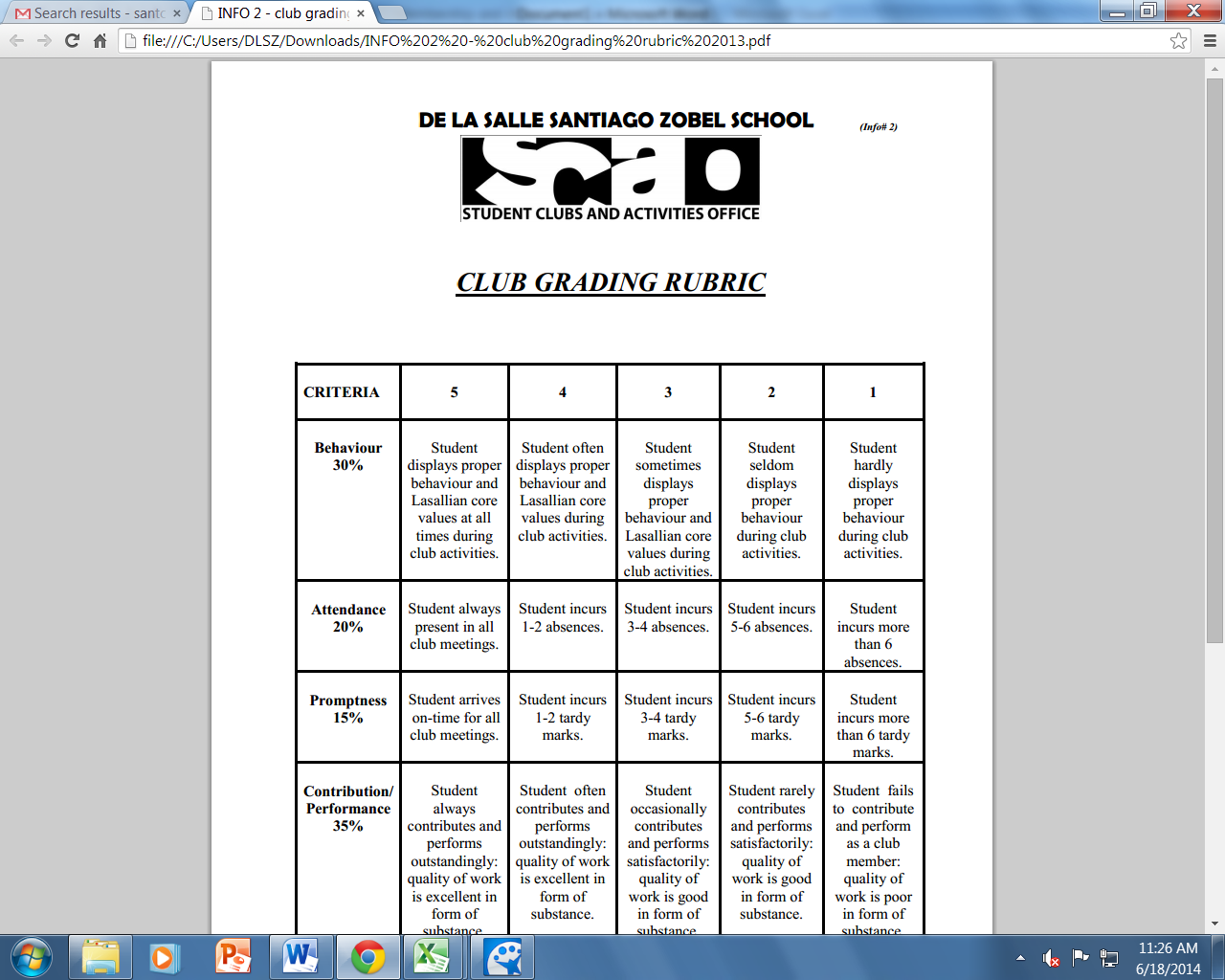 CLUB MODERATOR’S PROFILES.Y. 2014-2015Club InfoModerator’s Name	:	______________________________________________			Email			:	_________________@dlszobel.edu.ph	Mobile No.		:	______________________________Club Name		:	______________________________Category		:	______________________________(Sports, Music/Arts, Academic Clubs, Religious/Leadership)Club Website (optional)	:	______________________________ Qualifications (Please write only those related to your club)Educational		________________________________________________________________________________________________________________________Trainings		________________________________________________________________________________________________________________________Skills/Experiences	________________________________________________________________________________________________________________________